            Elearning FAQs October 2020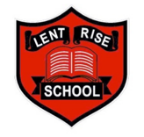 
We understand that parents have many questions about elearning so we hope this document helps. What happens if my child is absent from school whilst waiting for a test?All teachers are uploading work for pupils to complete on each class page on Eschools.    These resources are under weekly and daily headings to help you navigate to the required resources. What happens if my child has to self isolate for ten or fourteen days?All teachers are uploading work for pupils to complete on each class page on Eschools.    These resources are under weekly and daily heading to help you navigate to the required resources.What happens if my child is shielding?You child's teacher will call home to retain contact as well as providing You child will be offered opportunity to participate in some sessions and assemblies where this is practically possible.What will happen if a year group has to self isolate for a set period of time?We will be implementing a blended approach to home learning; this is a recommend approach and supports inclusion and accessibility. Teachers will provide narrated video /powerpoint teaching activities and these will be uploaded to eschools under weekly and daily heading. A weekly timetable will be shared for pupils.  Exercise books may be sent home where appropriate.Maths and English workbooks may be provided and teachers will guide pupils to appropriate tasks.Specific tailored resources and communications plans provided for pupils SEND trailed with one class and feedback taken to assess impact.Small group online live sessions will be trailed with one class and feedback taken from all stakeholders to assess impact.Videos assemblies shared with the class.Work with be monitored but this may not always be your child’s regular class teacher.What happens if the school has to close for a period of time?As above we will be enhancing the variety of resources and implementing a blended approach to home learning; this is a recommend approach and support inclusion and accessibility.
Teachers will provide video /powerpoint teaching activities and these will be uploaded to eschools under weekly and daily heading.
Small group online sessions may be implemented- the ambition being once a week for all pupils across the school.Weekly assemblies will be scheduled. Work with be monitored but this may not always be your child’s regular class teacher.What happens if I don't have a laptop?If there is the need for a year group or whole school closure and your child is eligible for Free School Meals, we may be able to support with providing either a government funded laptop or a laptop on loan from the school.  We have circulated a survey to find out demand.How do I find out my child’s eschools log in or other log in?If you have lost of forgotten the information please email: username@lrschool.co.ukWhat is the difference between homework and elearning? Homework is also set on eschools under homework headings. Homework is for out of the normal school day.Elearning is referring to daily class work for those who may need to work from home and these are under week and day heading.Elearning is for during the school day for those self isolating.  How do I contact the teacher?Teachers have set up homework blogs on eschools pages to answer questions about homework and elearning.   You can also email in requesting a return call. However, the teachers teach during the school day and therefore will not always be able to answer on the same day.Please note the office email address has changed to office@lrschool.co.uk